The Minnesota Head Start Association (MHSA) mission is to advocate for low-income families and inspire high standards of service for  young children by providing innovative leadership and programs to help children, families, and communities reach their full potential. 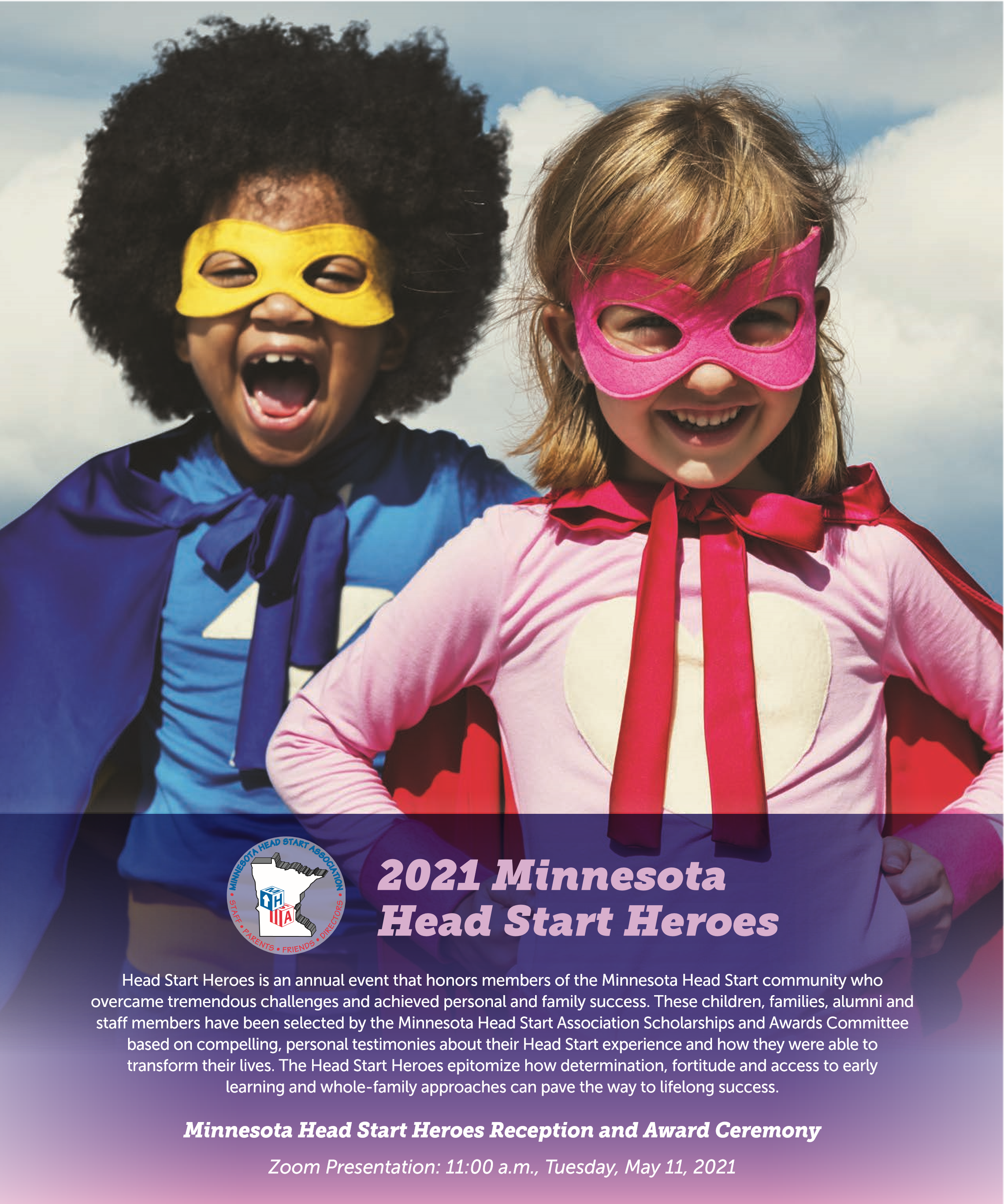 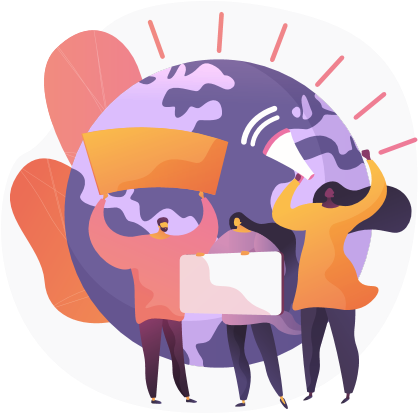 Lety attended Sauk Center HS as a child for 2 years as a newly transplanted child from Mexico. Lety worked as a Family Services worker for 2 years, 4 months. She works as an interpreter for the Community Services program and the weatherization program at TCC. Lety was recommended for her position by a TCC employee because of what she observed Lety doing at her job at Coborn’s, the local grocery store, based on her advocacy and assistance to the community. C A T E G O R Y 1 : S T A F F M E M B E RHead Start alumni who has become involved in their local program as a staff member and demonstrates a passion for serving through advocacy, career growth, or being involved in Head Start, the community, or the state/national level that benefits Head Start families. Lety Ambriz Orozco  Tri-County Community Action PartnershipLety’s passion for serving, developed 	Lety remembers her childhood, going through her life experiences. In 	to Kindergarten where she improved addition to interpreting for TCC, 	her English skills, many moves to she also assists at the area schools 	different houses, her siblings attending and police department. She teaches 	Early Head Start and Head Start. Quinceanera dances to the daughter 	Lety’s mother was instrumental in who are coming of age in the 	making sure she and her siblings community and creates events every 	got an education. But these good year. She assists in other community 	memories were shadowed by sad projects as well. 	memories of abuse, substance use, and continued incarceration, ending with Lety’s story begins in her young another change of the family moving childhood with a scorpion sting and Lety’s mom leaving her dad. during her 1,000-mile trek across the Mexican desert to immigrate to 	As Lety became an adult, she applied the United States. As a three-year-	for DACA, graduated from high old, this journey was long, often 	school, obtained a job at Coborn’s, being carried by the men in their 	and started her family. After three group when her legs grew weary. 	years of experience she applied After entering the U.S. their journey 	at TCC and joined their team. took them to Melrose, MN to stay 	Learning much about her own life with family while they searched 	in the process, she has grown much, for housing for the family of 3, and 	forgiven family for bad choices, another child on the way. 	and much more. “My desire is to be 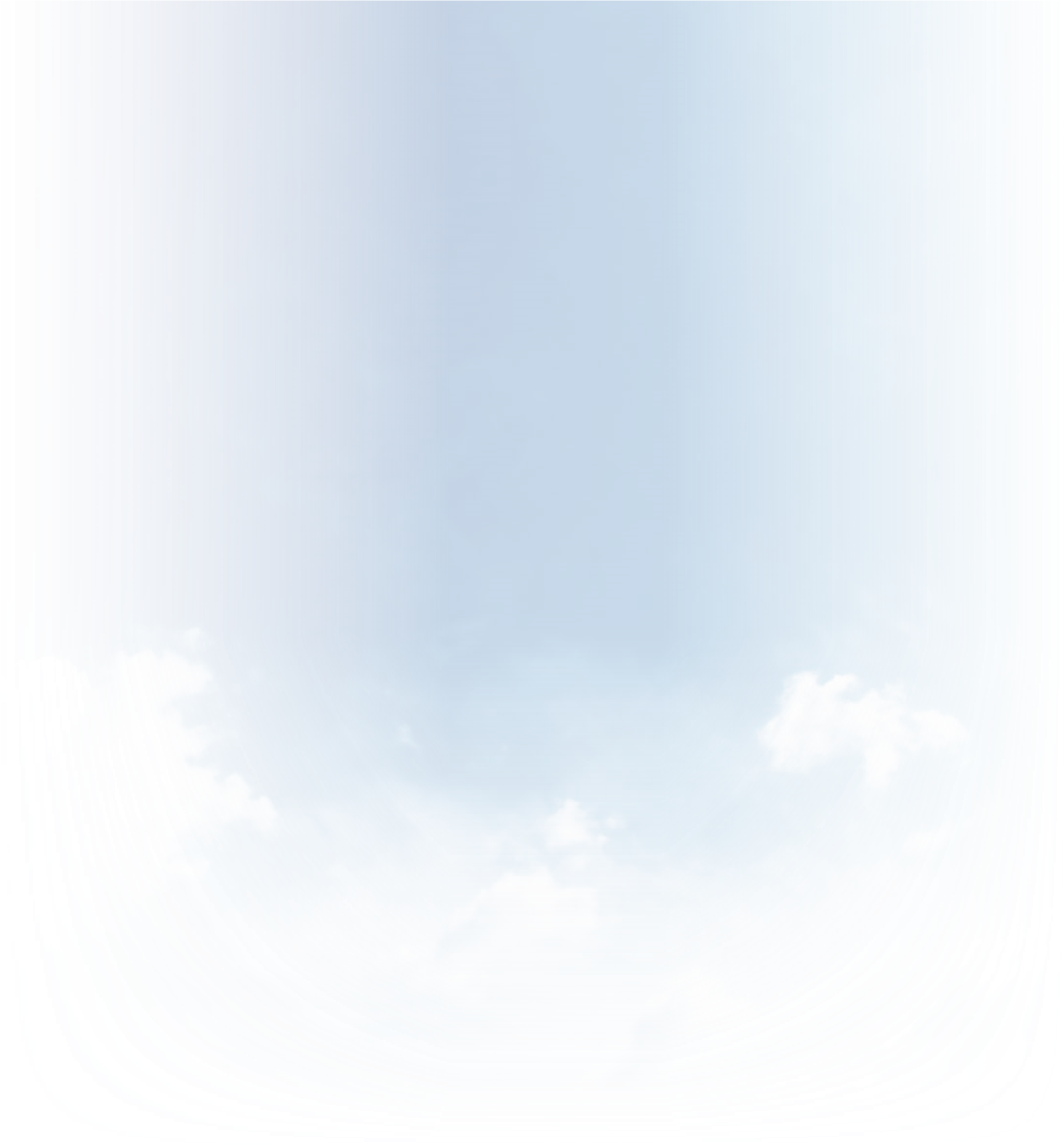 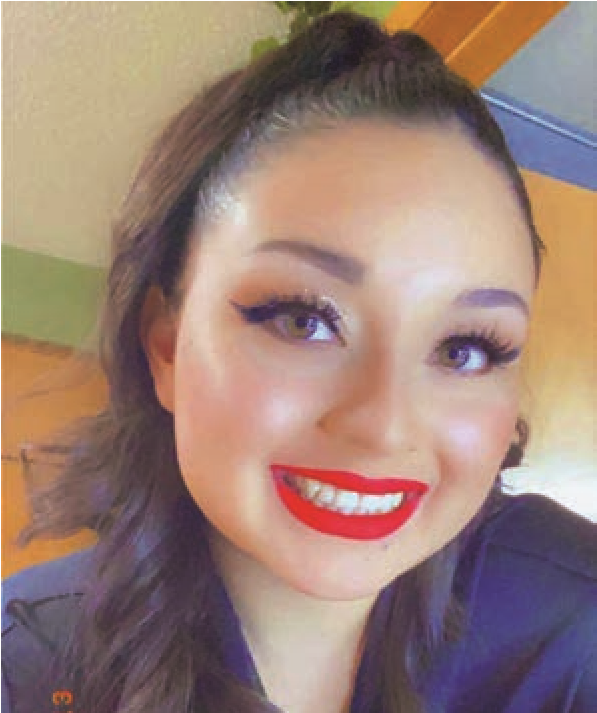 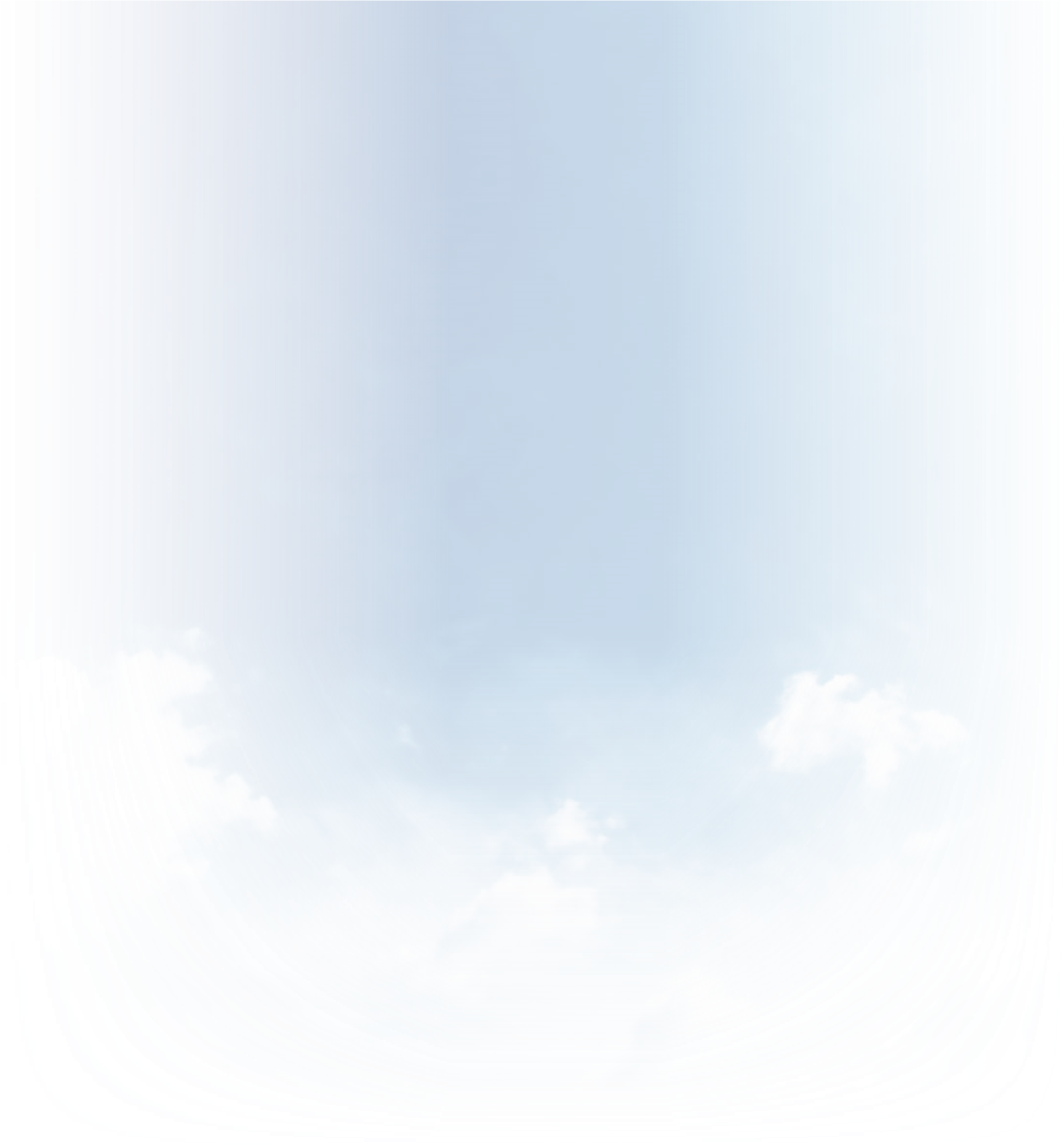 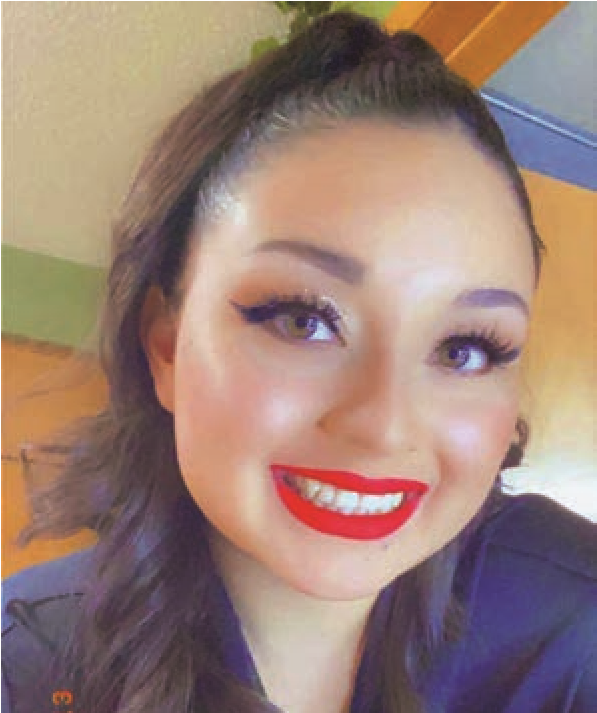 someone to help and guide parents. “As a child, I remember having I would like to be instrumental in the ride a little school bus to attend stopping the cycle of poverty.”my Head Start class in a different town…I will never forget the day of my Head Start graduation. I stood in front of the cake and held my certificate high, as my mom took a picture of me. I was so happy. Later that same day, I spent the night at a jail lobby, as I waited for my dad to get out of jail.”C A T E G O R Y 2 : F A M I L Y S U C C E S SHead Start family who has made significant life changes within the past 12 months and is currently enrolled in a Head Start or Early Head Start program or is serving on a Policy Council. 	Billi Jo Weaver   	Mahube-Otwa Community Action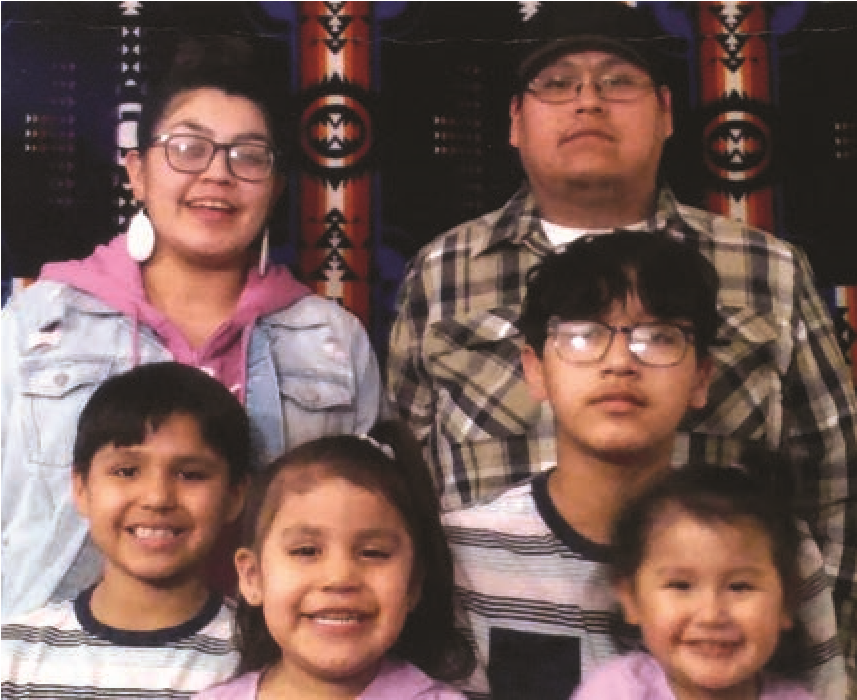 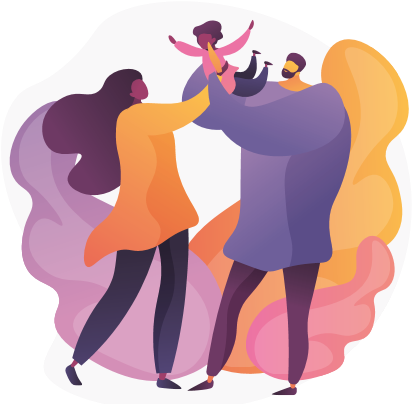 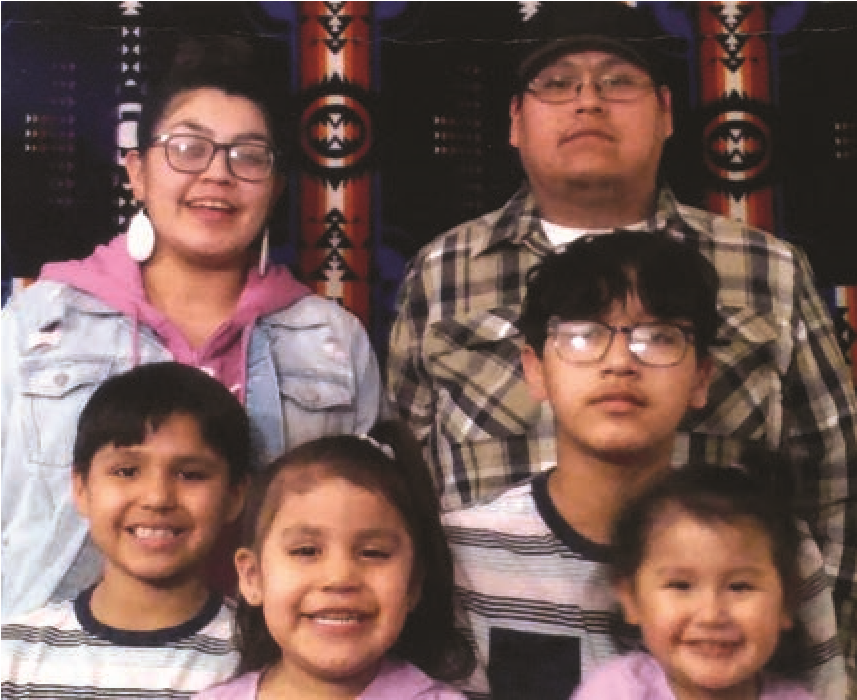 2021 Minnesota Head Start HeroesC A T E G O R Y 3 : C H I L D S U C C E S SA currently enrolled child who has made tremendous developmental progress while enrolled in a Head Start / Early Head Start program. 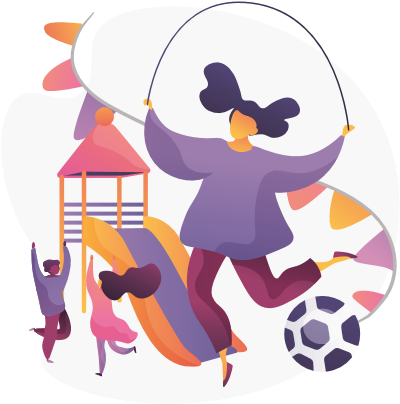  	Rakelle Guto   	Parents In Community Action, Inc. 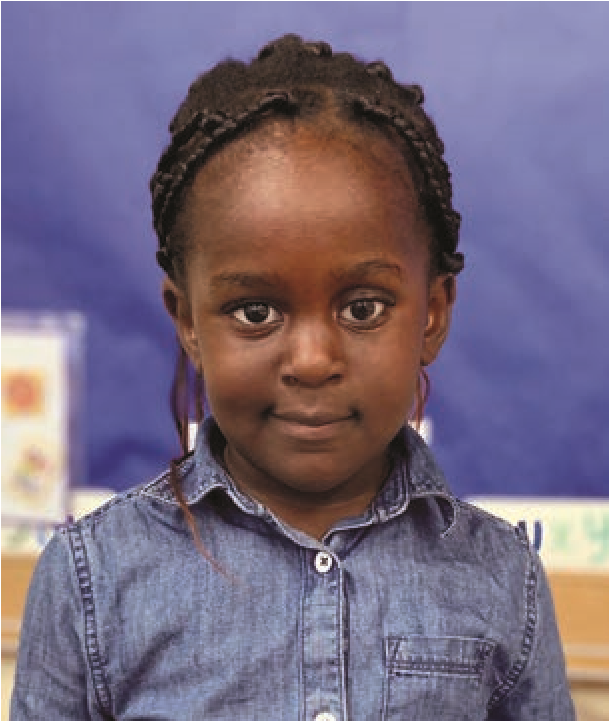 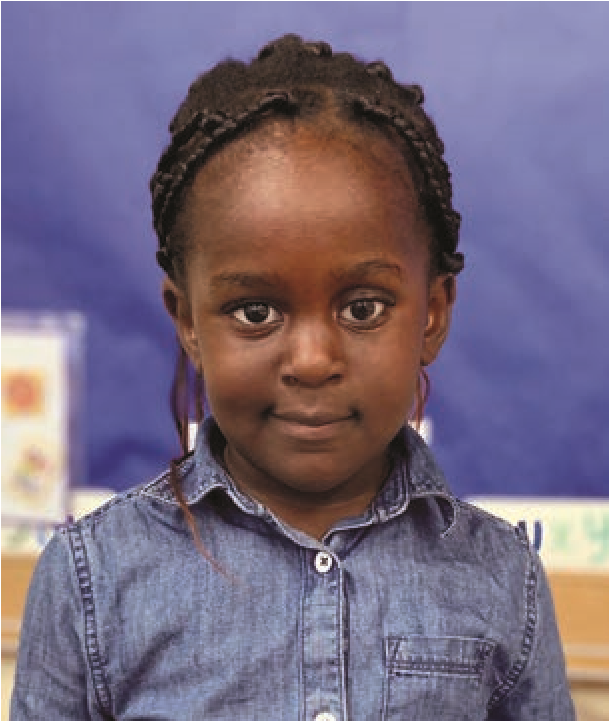 C A T E G O R Y 4 : L O C A L A D V O C A T EA Head Start alumni who has demonstrated advocacy by becoming involved in their local program or community, such as Policy Council, their agency’s Board of Directors, a parent committee / board at their public / private school, leadership in a local organization, etc.  	Emily LeClaire   	Tri-County Community Action Partnership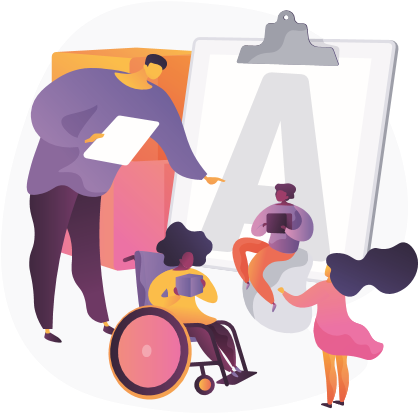 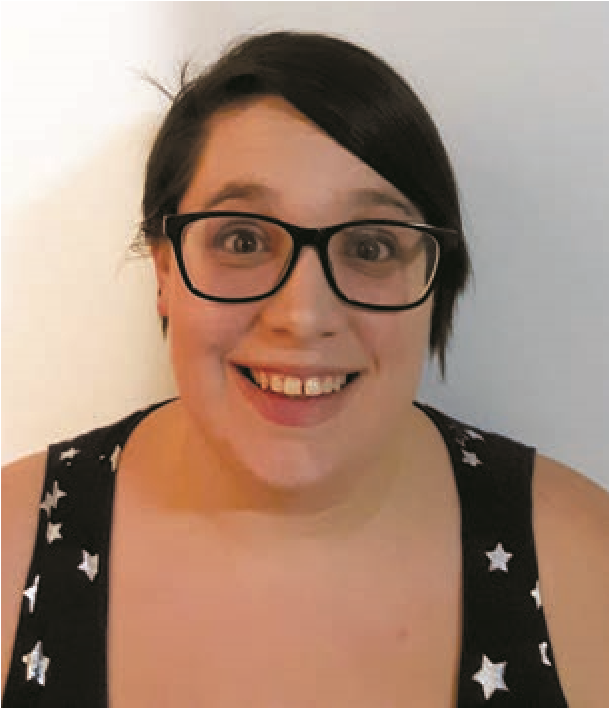 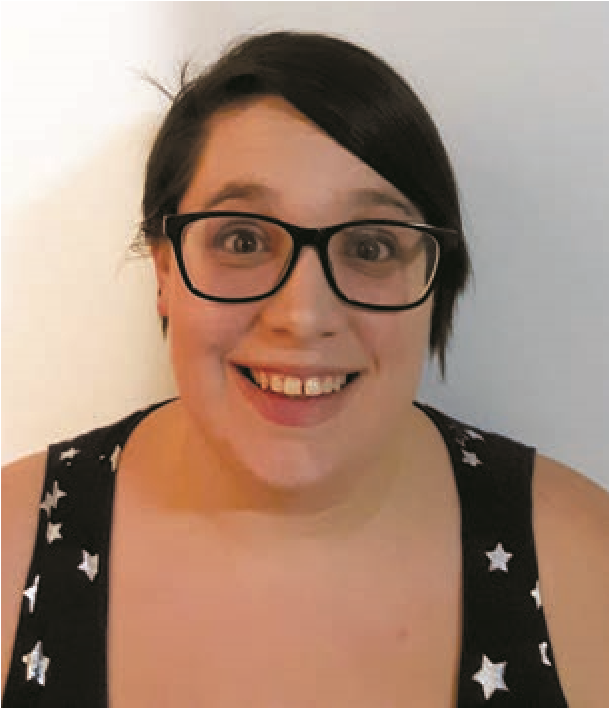 2021 Minnesota Head Start HeroesC A T E G O R Y 5 : P A R E N T S C H O L A R S H I PHead Start child alumni or current/past parent that is going on  to achieve their education goals by attending an institution of  higher education.  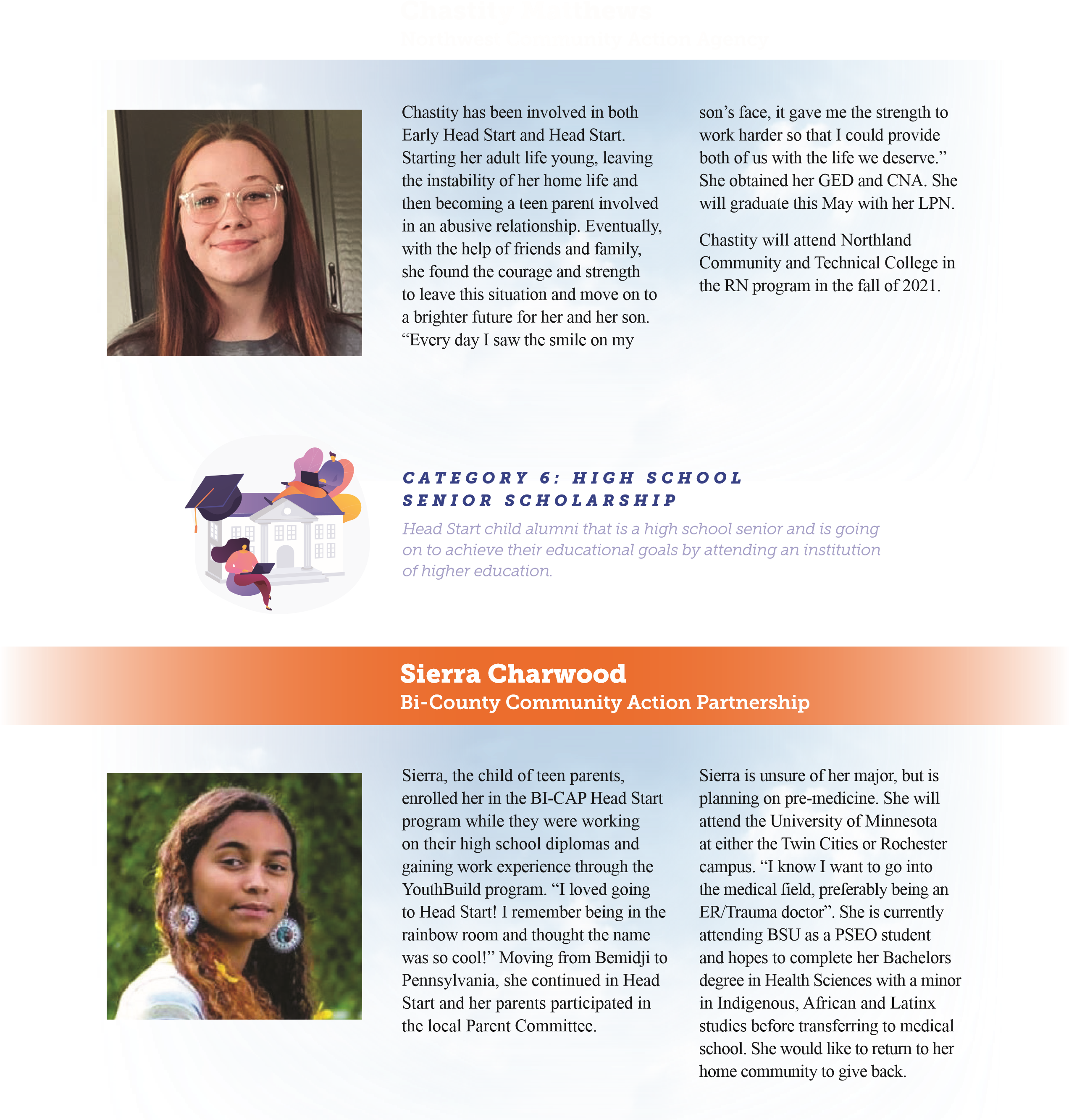 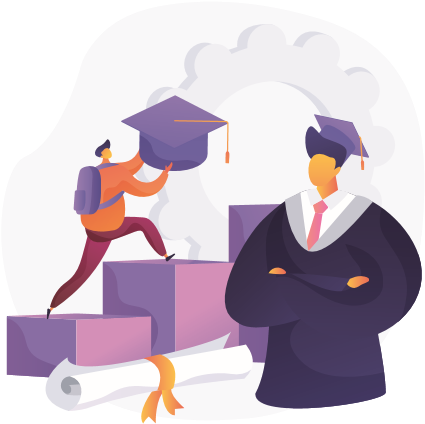 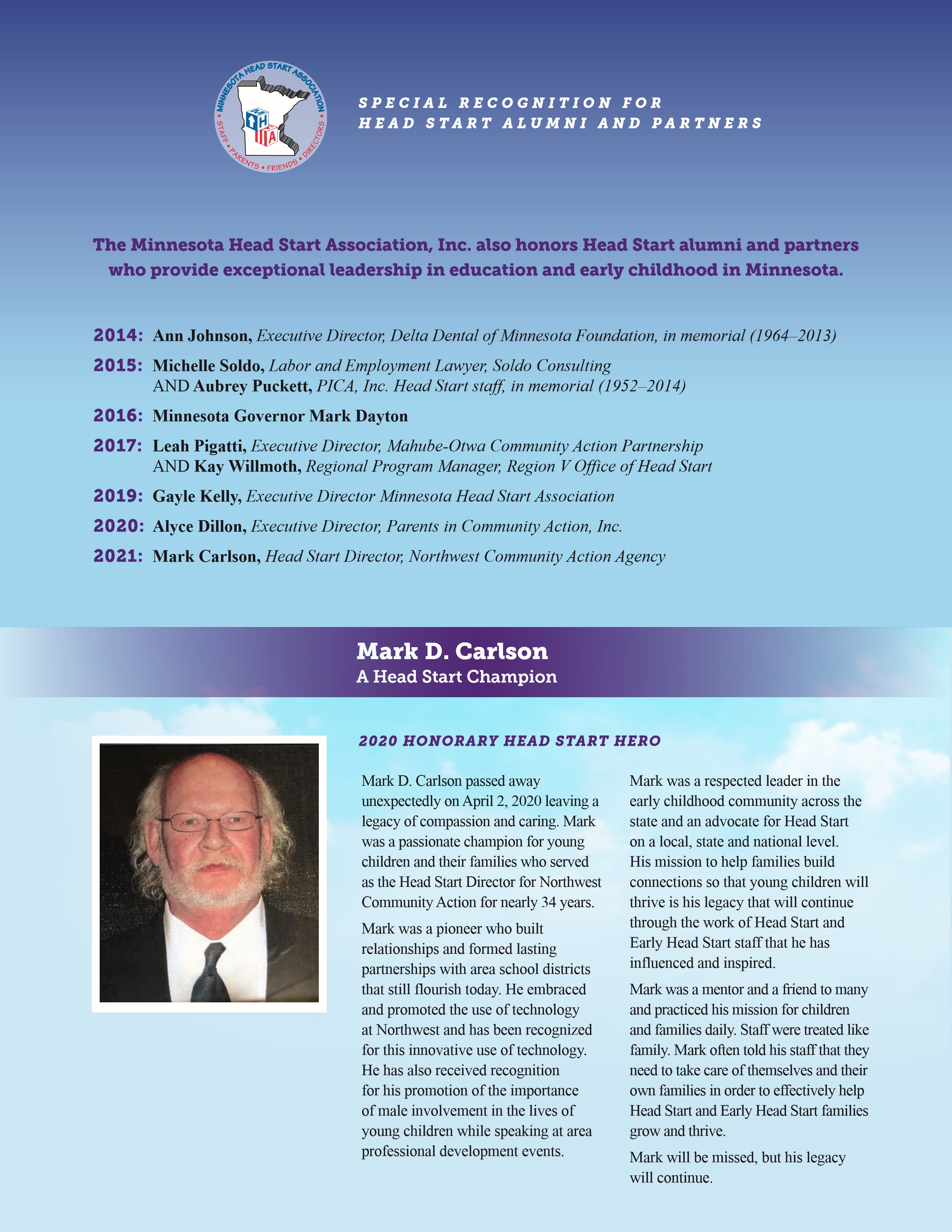 and families in need.Many centers staying open for the children of front line workersAt a moments notice gearing up for virtual services – staying connected to families  from their own homes, often their own kitchen tables, creating a new picture of family engagement on a more personal levelSome home visitors and family advocates continued to provide in home services to those families in crisis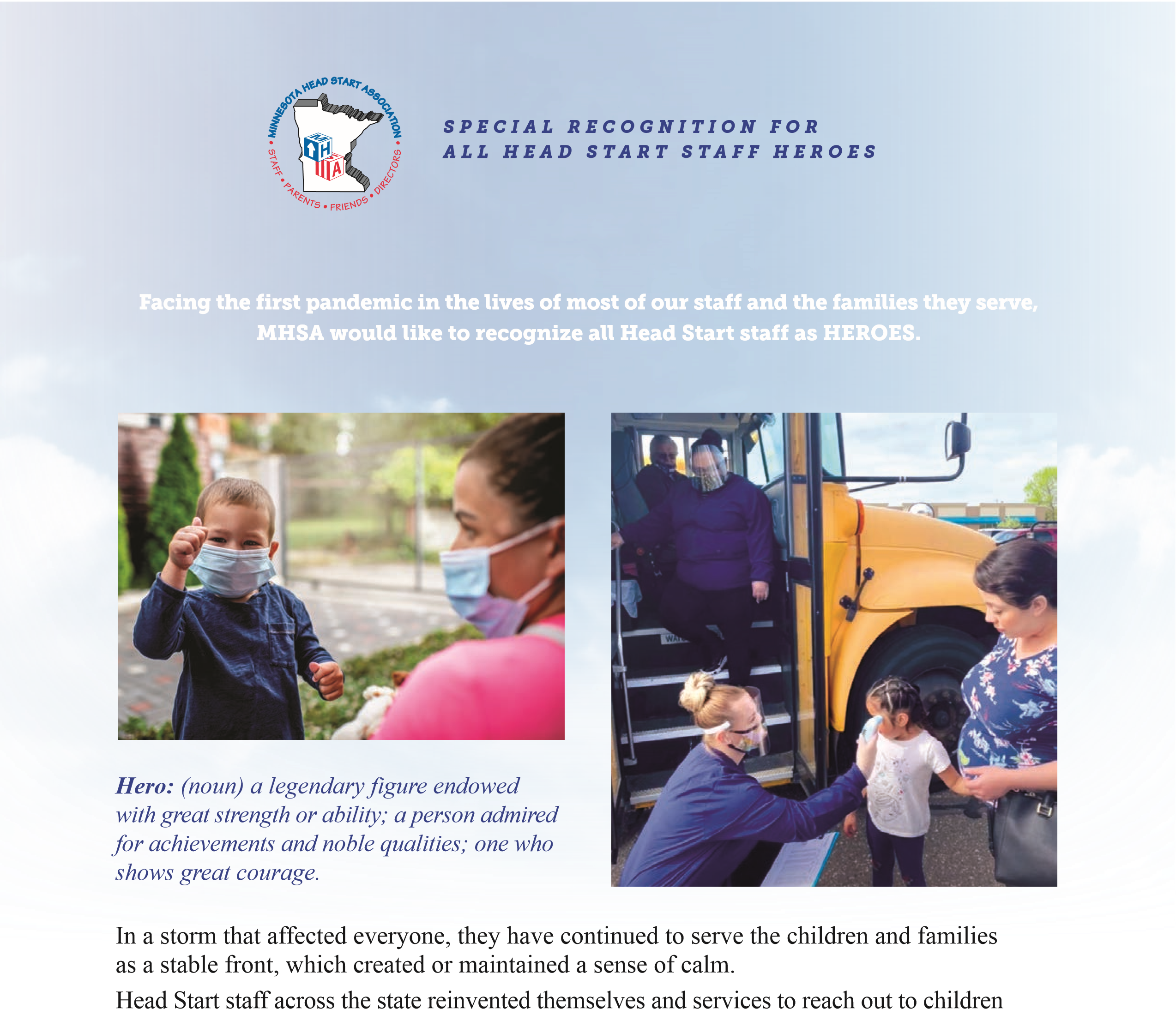 Providing virtual circle time and socializationsDelivering food and supplies directly to families’ homesProviding an up to date list for all families of resources available in the community – especially new resources provided for COVID-19 responseMHSA would like to thank all Head Start staff for all that you do for children  and families, not only during this pandemic, but always.